SVATKO IMA SVOJE MJESTO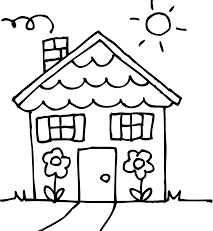 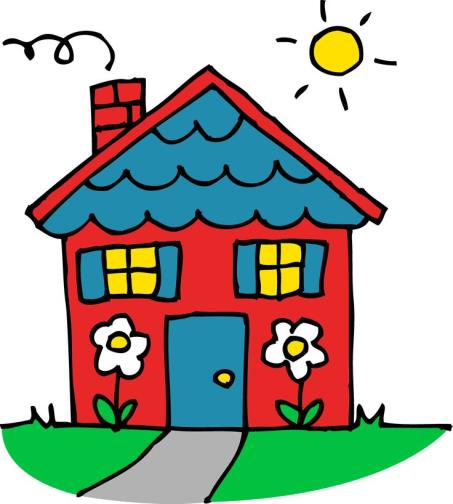 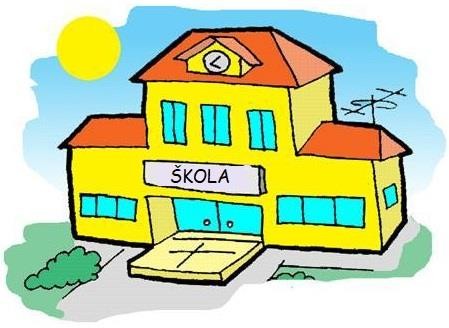 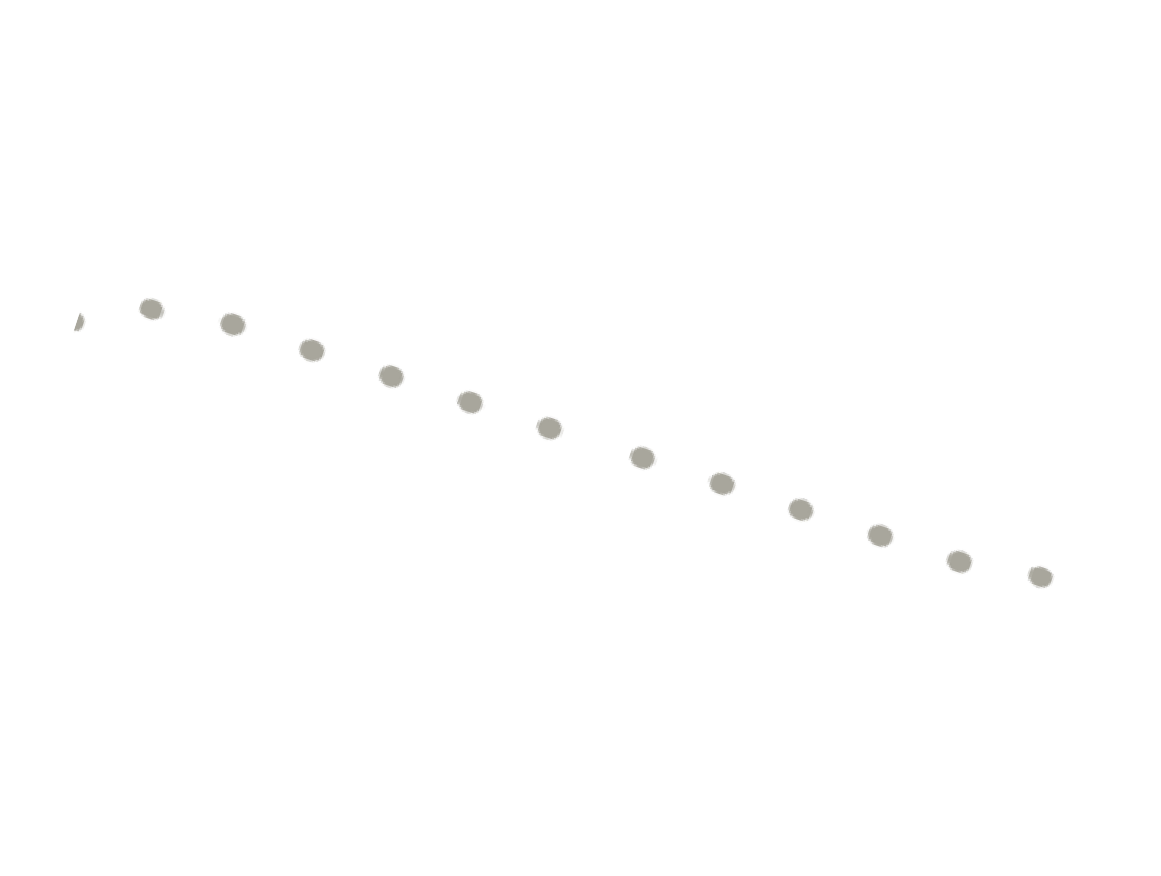 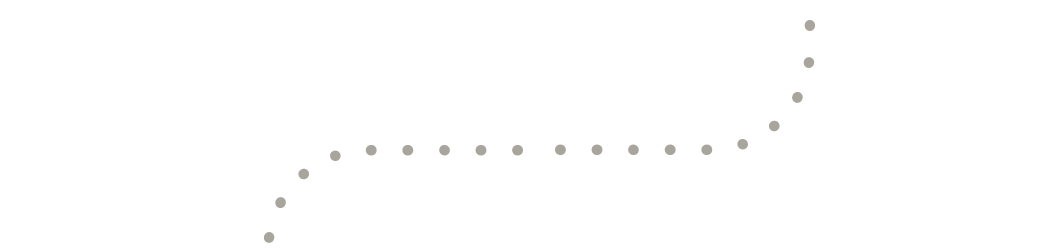 OZNAČI GDJE TKO IDE (SPOJI TOČKE).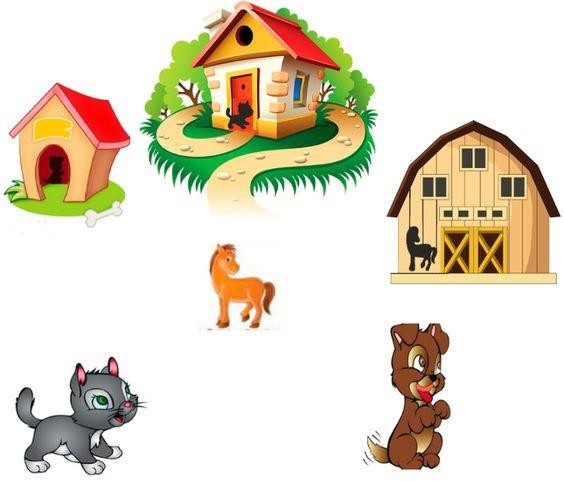 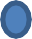 